National Institute of Technology Rourkela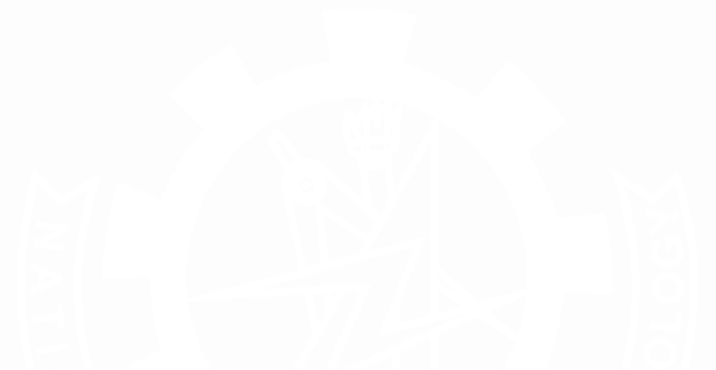 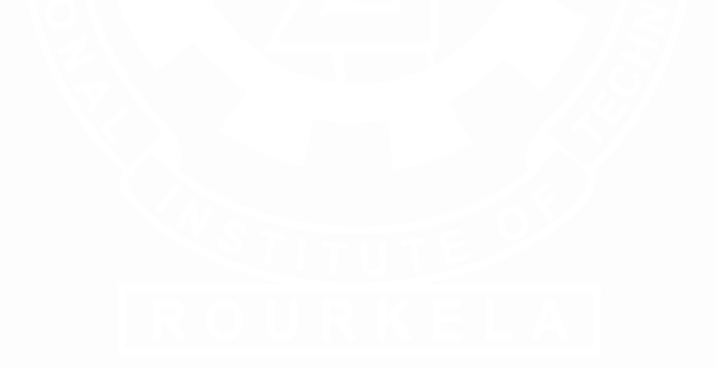 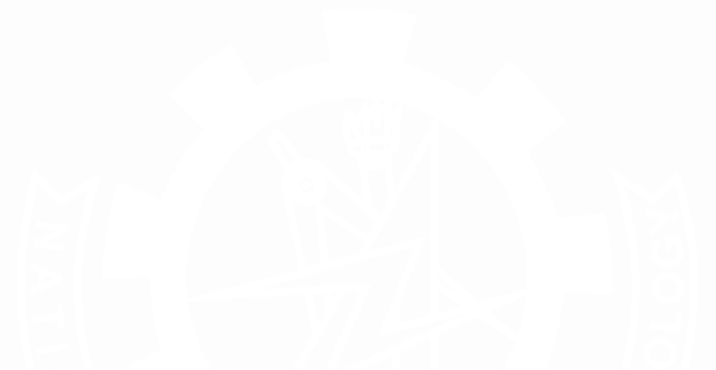 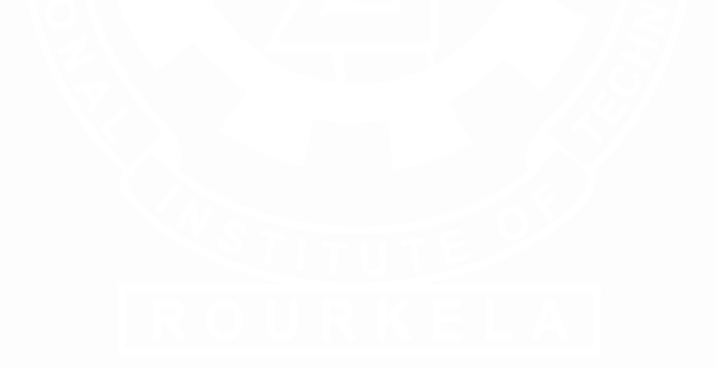 Invention and Technology Disclosure FormTitle of the invention: Inventors: [For visiting scientists, please give details of substantive employer.]Brief description of the invention: (How this invention relates to new processes, systems, machines, compositions of matter etc.)Detailed description of the invention State of prior art Prevailing state of the artLiterature search relating to this invention [Please include a copy of the resulting documentation, and reprints of publications.]Prior art/patent search relating to this invention [Please include a copy of the resulting documentation, and reprints of patent documents: if a computer database search has been resorted to, please give the web site details and the Key Words used in the search.]Description: (Describe the invention so that other expert who are knowledgeable in the field can evaluate its technical and commercial merits.)Novelty: (Highlight the features described above that make the invention novel.) Inventiveness: (Are the novel features inventive based on 4.1(a) above; and, if so how?)Advantages (over comparable inventions or practices):Testing: (Has the invention been tested experimentally?) If so, details of experimental data:Funding and support Was there significant use of Institute equipment and facilities? Yes/No       Was the invention supported by research grants/contract from external sources? Yes/NoIf YES, please give details: Sponsor: _________________________________________ Grant/contract no. 	: ____________________________________ Period of grant/contract:     _____________________________ Principal investigator and co-investigator: ____________________ (even if they are not inventors within the purview of this document and will not share the credit and royalties)Has the sponsor been informed of the invention? (state whether required under grant/contract award conditions)Was the work done under any other agreement? Give details. Information for protection of intellectual property rights: Conception and Disclosure (Accurate data is required as prior disclosure may affect possibility of obtaining patent rights.)Commercial potential Possible uses or application areas or products that may embody some aspects of the technology :List of probable users of the technology (class of industries/organizations or target companies): List of probable organizations who may be interested in technology transfer (target industries or companies or other oraganisation): Potential marketability including commercial suggestions [viable size of industry, equipment, raw material and manpower requirement under different skill levels, import component, export potential, other relevant economic information] Prior disclosure and possible intent: Has the invention been disclosed to industry representatives or their parties? Has any commercial organization shown interest in this invention? Give details. Declaration: I/We declare that all statements made herein are true to the best of my/our knowledge. I/We hereby agree to hold the right of intellectual property of this invention jointly with National Institute of Technology, Rourkela. National Institute of Technology, Rourkela will share any royalty income derived from the invention with the inventor(s) according to the IP policy of the Institute in force. Intellectual Property of this invention will be protected by National Institute of Technology, Rourkela from time to time based on its merit and commercial viability.Note:  A patent confers the right upon an inventor to commercially exploit an invention for a limited period of time. Patent can be lost by disclosure of the details of an invention to the public before the filling of a patent. Unlike copyright, patent is not an automatic right. To obtain a patent, the proposed invention should be novel (not published elsewhere), inventive (not obvious to person familiar with the state of art) and industrially applicable (should have utility). Once the patent is sealed, the patentee can sue for damages anyone who attempts to exploit the patented invention without the consent of the patentee. This document should be prepared with due care. The formal patent application will be prepared only from the information provided herein. The completed disclosure form with annexures should be submitted to: Chairperson, IPICNational Institute of Technology Rourkela For Office use onlyProposal ID :____________________ NITR/IP/_____-___/___________     Date of receipt:________________ Acad yr          Sl. No. SlNo. Name Employee Code or roll No Position Department Email Date  References/comments Date of conception of this invention. Has this date been documented? If so, where and how? Has this invention been presented at seminars/ discussions other than those which form the requirement for the degree program of the student? Has the invention been reduced to practice? Sl.No. Name Signature Date Place 1.2.3.4.5.